АННОТАЦИЯ к рабочей программе дисциплиныИНКЛЮЗИВНОЕ ОБРАЗОВАНИЕ    в Красноярском краеЦель дисциплины - содействовать формированию и систематизации представлений о современных философских, методологических подходах к обучению детей с особыми образовательными потребностями в условиях общеобразовательной школы; формированию профессиональных компетентностей в области освоения стратегий обучения в контексте гуманитарных технологий, умения проектирования образовательного процесса в современной инклюзивной школе Красноярского края.Место дисциплины в структуре образовательной программы. Дисциплина факультативной части (ФТД.В.02) – 6 семестр.Основные разделы содержания.Модуль I Инклюзия на всех уровнях школьного образования. Модуль II Ресурсное обеспечение инклюзивного образования.МОДУЛЬ III. Подготовка школы к инклюзии.МОДУЛЬ IV. Деятельность тьютора и ассистента (помощника) в инклюзивном образованииПланируемые результаты освоения.ОПК-2: способностью осуществлять обучение, воспитание и развитие с учетом социальных, возрастных, психофизических и индивидуальных особенностей, в том числе особых образовательных потребностей обучающихся.ПК-2: способностью использовать современные методы и технологии обучения и диагностики.Составитель: 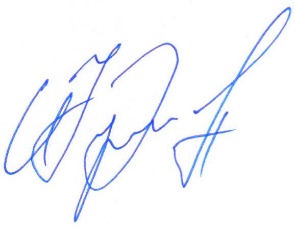 к.п.н., доцент кафедрыкоррекционной педагогики                                                       И.Ю. ЖуковинНаправление подготовки44.03.05  Педагогическое образованиеПрограмма «Физическая культура»Заочное отделениеОбщая трудоемкость изучения дисциплины2 з.е. / 72 час.